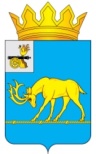 МУНИЦИПАЛЬНОЕ ОБРАЗОВАНИЕ «ТЕМКИНСКИЙ РАЙОН» СМОЛЕНСКОЙ ОБЛАСТИТЕМКИНСКИЙ РАЙОННЫЙ СОВЕТ ДЕПУТАТОВР Е Ш Е Н И Еот  29 сентября 2023 года                                                                                          №87  В соответствии с частью 11 статьи 154 Федерального закона от 22.08.2004            № 122-ФЗ «О внесении изменений в законодательные акты Российской Федерации и признании утратившими силу некоторых законодательных актов Российской Федерации в связи с принятием федеральных законов «О внесении изменений и дополнений в Федеральный закон «Об общих принципах организации законодательных (представительных) и исполнительных органов государственной власти субъектов Российской Федерации» и «Об общих принципах организации местного самоуправления в Российской Федерации», постановлением Правительства Российской Федерации от 13.06.2006 № 374          «О перечнях документов, необходимых для принятия решения о передаче имущества из федеральной собственности в собственность субъекта Российской Федерации или муниципальную собственность, из собственности субъекта Российской Федерации в федеральную собственность или муниципальную собственность, из муниципальной собственности в федеральную собственность или собственность субъекта Российской Федерации», Уставом муниципального образования «Темкинский район» Смоленской области, зарегистрированного Отделом Главного  управления Министерства юстиции Российской Федерации  по Центральному федеральному округу в Смоленской области  14.12.2005, государственный регистрационный номер RH675200002005001 (новая редакция)  (с изменениями), решением Темкинского районного Совета депутатов от 26.01.2018 № 9 «Об утверждении Положения о порядке передачи  имущества в собственность муниципального образования «Темкинский район» Смоленской области   из других форм собственности, а также о передаче имущества из муниципальной собственности муниципального образования «Темкинский район» Смоленской области  в федеральную и государственную собственность, собственность других муниципальных образований»,  решением постоянной комиссии по имущественным, земельным отношениям и природопользованию Темкинский районный Совет депутатов  р е ш и л:1. Утвердить прилагаемый перечень имущества, находящегося в муниципальной собственности  муниципального образования «Темкинский район» Смоленской области, передаваемого в муниципальную собственность Павловского сельского поселения Темкинского района  Смоленской области.2. Настоящее решение вступает в силу со дня обнародования и подлежит размещению на официальном сайте в информационно-телекоммуникационной сети «Интернет». 3. Контроль за исполнением настоящего решения возложить   на постоянную комиссию по имущественным, земельным отношениям и природопользованию  (председатель  Ю.Н.Савченков).  ПЕРЕЧЕНЬимущества, находящегося в муниципальной собственности муниципального образования «Темкинский район» Смоленской области, передаваемого в муниципальную собственность Павловского сельского поселения Темкинского района  Смоленской областиОб утверждении перечня имущества, находящегося в муниципальной  собственности муниципального образования «Темкинский район» Смоленской области, передаваемого в муниципальную собственность Павловского сельского поселения Темкинского района Смоленской областиГлава муниципального образования «Темкинский район»   Смоленской    областиПредседатель    Темкинского         районного   Совета   депутатовС.А. ГуляевЛ.Ю. ТерёхинаУтвержден решением Темкинскогорайонного Совета депутатов от 29.09.2023 №87№п/пПолное наименование организацииАдрес места нахождения организации, ИНН организацииНаименование имуществаАдрес места нахождения имуществаИндивидуализирующие характеристики имуществаАдминистрация муниципального образования «Темкинский район» Смоленской областиСмоленская область,                  с. Темкино, ул. Советская, д.276716000299Здание детского садаСмоленская область, Темкинский район,               с/п Аносовское, д.Нарытка,        ул.Возрождения, д.9Общая площадь 134,8 кв.м., кадастровый номер 67:20:0240101:421, кадастровая стоимость 956904,85  рублей, балансовая стоимость  50205,60 рублей,  остаточной стоимости нет, год постройки 1985Администрация муниципального образования «Темкинский район» Смоленской областиСмоленская область,                    с. Темкино, ул. Советская, д.276716000299Земельный участокСмоленская область, Темкинский район,              с/п Аносовское, д.НарыткаОбщая площадь 1100+/-12 кв.м., кадастровый номер 67:20:0240101:196, кадастровая стоимость 197714,54  рублей